Publicado en Valencia el 14/01/2022 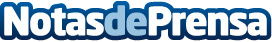 Vayoil Textil reduce su huella de carbono un 61%La empresa valenciana fabricante de textiles para hoteles y otras colectividades, Vayoil Textil, presentó su memoria de sostenibilidad 2020 en la que recoge estos datos y todas las iniciativas de la compañía en material de responsabilidad social en el ámbito económico y ambientalDatos de contacto:Agencia de Comunicación de Vayoil Textil963942925Nota de prensa publicada en: https://www.notasdeprensa.es/vayoil-textil-reduce-su-huella-de-carbono-un-61_1 Categorias: Valencia Ecología Turismo Industria Téxtil http://www.notasdeprensa.es